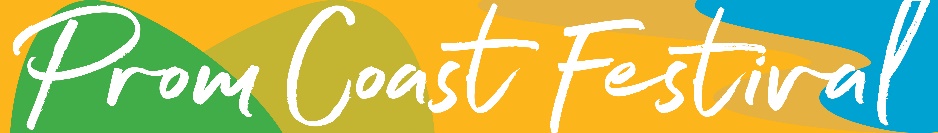 2021 Prom Coast Festival Performer Application FormThis form applies to those wishing to perform as bands, solo or musical performers at the 2021 Prom Coast Festival from March 5-8, 2021.  The Prom Coast Festival is a not-for-profit community festival celebrating People, Place and Produce in the Prom Coast. Applications will be considered to perform at the Picnic in the Park Free Music Stage or other private festival venues within the Prom Coast. Please indicate on the form below your preferences.The organising committee are required to base our decision of successful applications around three criteria: a) appropriate genres of performances as they fit together across the entire program; b) performer fees; and c) appropriate insurance coverage (performer onus).Performer applications for the 2021 Festival close on August 7 2020.  Successful and unsuccessful applicants will be notified soon after. Thank you, and good luck! ARTIST / ACT DETAILSArtist / Act Name: ________________________________________________________Number of Band Members: _______Band member’s full names:____________________________________________________________________________________________________________________________________________________Genre ____________________________Please provide a bio (Maximum of 200 words) suitable for publishing in the festival's website (required). Please include description of your music style, what the audience can expect and a bit of a story about you/your band.____________________________________________________________________________________________________________________________________________________________________________________________________________________________________________________________________________________________________________________________________________________________________________________________________________________________________________________________________________________________________________________________________________________________________________________________________________________________________________________________________________________________________________________________________________________________________ Please provide a snapshot bio (Maximum of 50 words) suitable for publishing in the festival's program (required). Please include music style and what audience can expect. ____________________________________________________________________________________________________________________________________________________________________________________________________________________________________________________________________________________________________________________________________________________________________________________________________________________________________________________________ LIVE VIDEOPlease supply a link to a LIVE video which gives a good representation of your live performance. (YouTube/Vimeo etc). ____________________________________________________________________________________No Music Video Clip   []Photo Please supply a link to your promotional image for use on the festival website and in the printed festival program/promotions. Please email your photo to promcoastfestival@gmail.com along with this application form.Contact DetailsContact First name: ____________________________ Contact Surname: ____________________________ Contact Email: ________________________________ Contact Phone Number: ____________________________Postal address / Where are you from?Street Address: ________________________________________________________ City/Town: ____________________________ Post Code: ____________________________State/Territory: ____________________________ Country: ____________________________ 
Web LinksWebsite
________________________________________________________Facebook
________________________________________________________Twitter
________________________________________________________Instagram________________________________________________________Performance FeePlease note that the Prom Coast Festival is a not-for-profit community event, with a limited performance budget. For successful applicants, we can offer the opportunity to perform at the Picnic in the Park Event and at a private venue. Accommodation may be provided to performers if required only upon negotiation. Ensure that your quote includes all expenses and is GST inclusive (if you are registered for GST).1 Performance: $ ____________________________2 Performances: $ ____________________________Are you registered for GST?         Yes    NoAccommodation required?      Yes     No        Number of persons: ________Availability ** Please indicate which day(s) you are currently available to play during the festival.Friday 5th March []          Saturday 6th March []       Sunday 7th March []       Monday 8th March []** Please indicate if you would like to play at the Picnic in the Park – Free Music Stage: Saturday 6th March. Yes  []   No []WorkshopsIf you would be interested in running a workshop, please supply details below.___________________________________________________________________________________________________________________________________________________________________________________________________________________________________________________________________________________________________________________________________________________________________________________________________________________________________________________________________________________________Additional ServicesAdditional services willing to offer i.e., MC duties, stage managing, PA hire, sound production etc________________________________________________________________________________________________________________________________________________________________________________________________________________________________________________________________________________________InsuranceDo you have public liability insurance? (required)
YesNoDetails: ________________________________________________________